فرم پايان دوره كارآموزيمعاونت محترم پژوهشي دانشگاه آزاد اسلامي واحد مشهدبا سلام       بدينوسيله گواهي مي گردد كه آقاي/خانم....................... از تاريخ............. الي ............معادل........ روز و معادل....... ساعت مفيد كاري در محل حضور داشته است.ضمنا رفتار ايشان درمحل كارآموزي (بسيار خوب     خوب      متوسط      ) ارزيابي مي گردد.                                                                        محل امضاء و مهر بالاترين مقامدانشگاه آزاد اسلاميواحد مشهددانشكده فني و مهندسي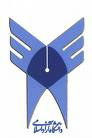 تاريخ:..................................شماره:.................................پيوست:...............................نام و نام خانوادگي:                                       رشته تحصيلي (گرايش و مقطع تحصيلي):نيمسال اخذ كارآموزي:                                   نام و نام خانوادگي استاد كارآموزي:		محل انجام كارآموزي:                                    نام ونام خانوادگي سرپرست كارآموزي:ضعيف1 نمرهمتوسط2 نمرهخوب3 نمرهعالي4 نمرهنظريات سرپرست كارآموزيحضور وغياب و رعايت نظم و ترتيب در واحد صنعتيميزان  علاقه به همكاري و فراگيريكسب تجربه كاري و بكارگيري تكنيكهاارزش پيشنهادات كارآموز جهت بهبود كاركيفيت گزارشهاي كارآموز به واحد صنعتيمديريت محترم شركتبا عنايت به موارد ذكر شده در جدول بالا،نمره دانشجوي فوق الذكر.......................(به حروف)،.............(به عدد)..................(نمره از بيست) اعلام مي گردد.                                                                                       امضاء سرپرست كارآموزي